Speech and Language at Stapleford Community Primary school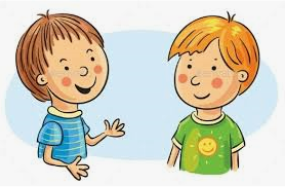 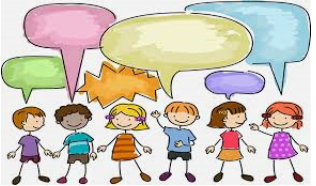 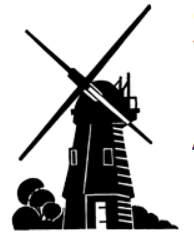 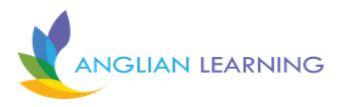 What is in this booklet?This booklet will hopefully help you to understand Speech and Language and how this looks like in our children.It will also contain: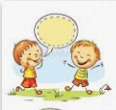 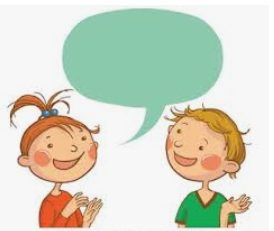 What is Speech and Language?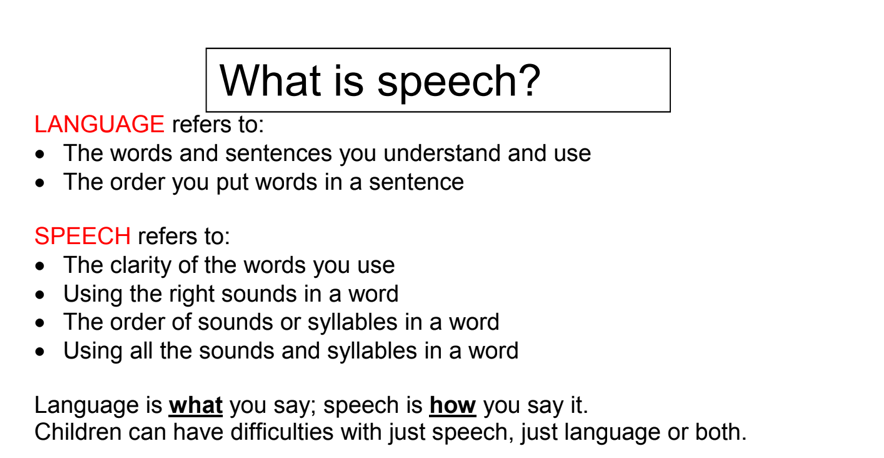 Why is Speech and Language important?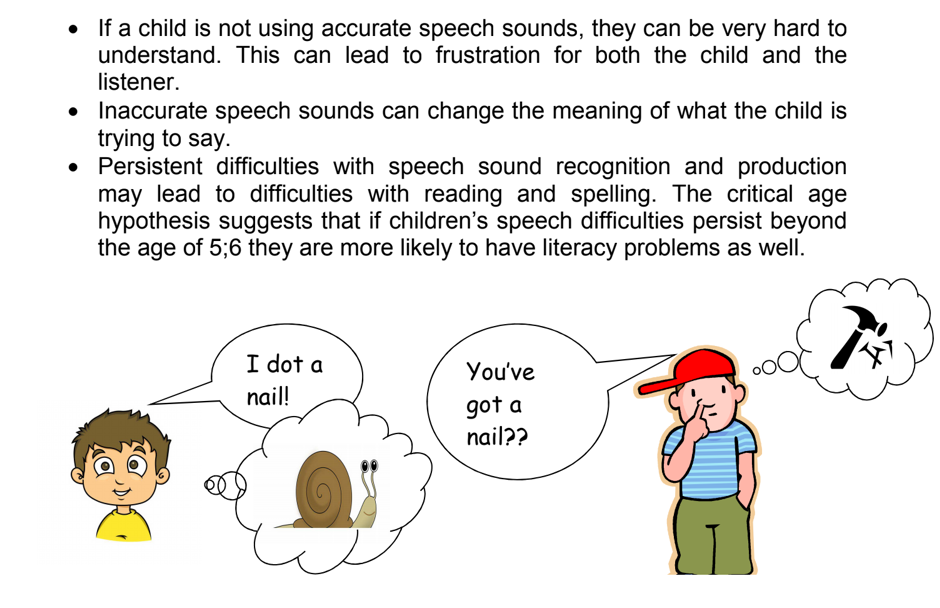 The different areas of Speech and Language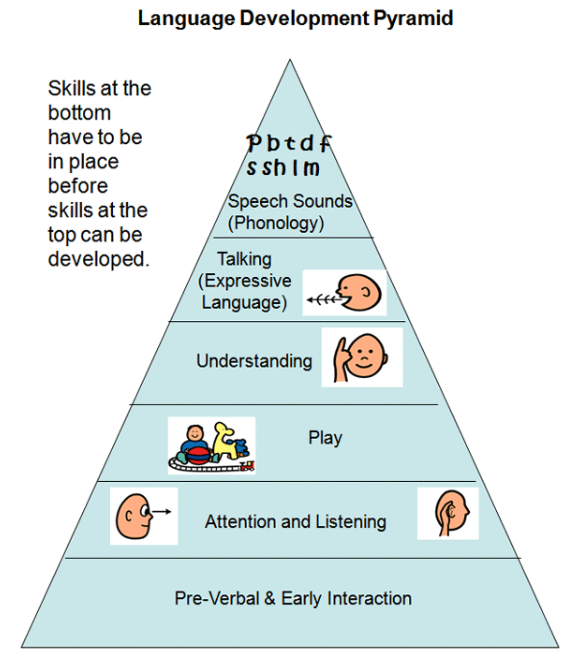 Attention and ListeningAttention and Listening developmental milestones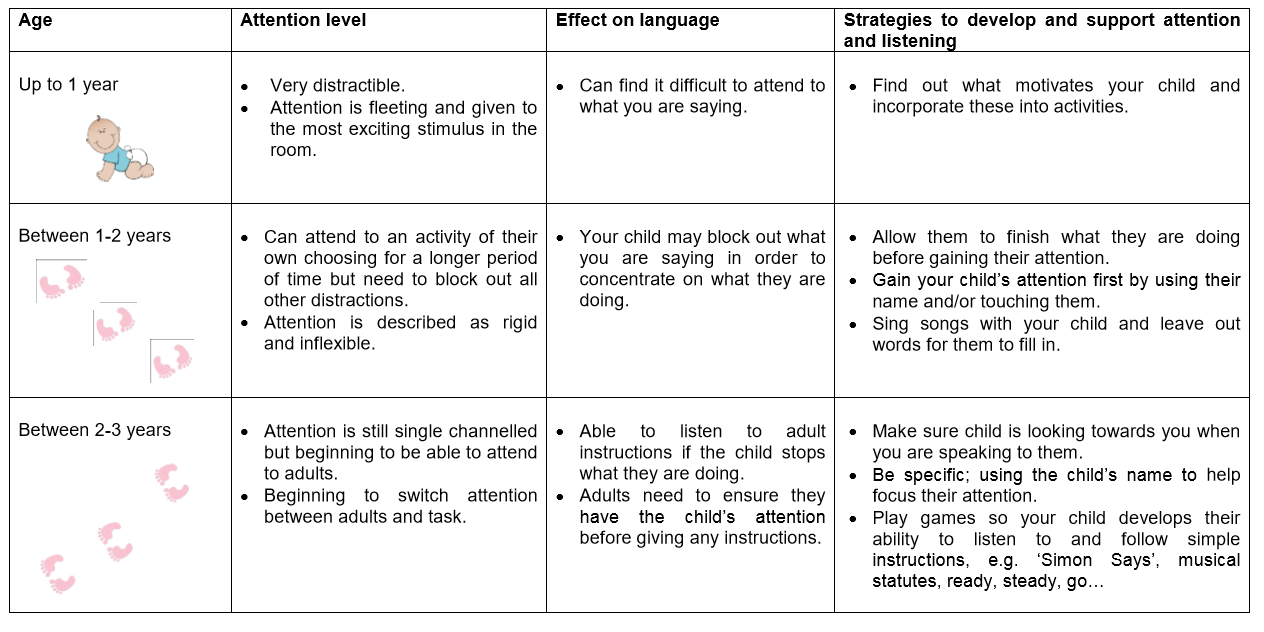 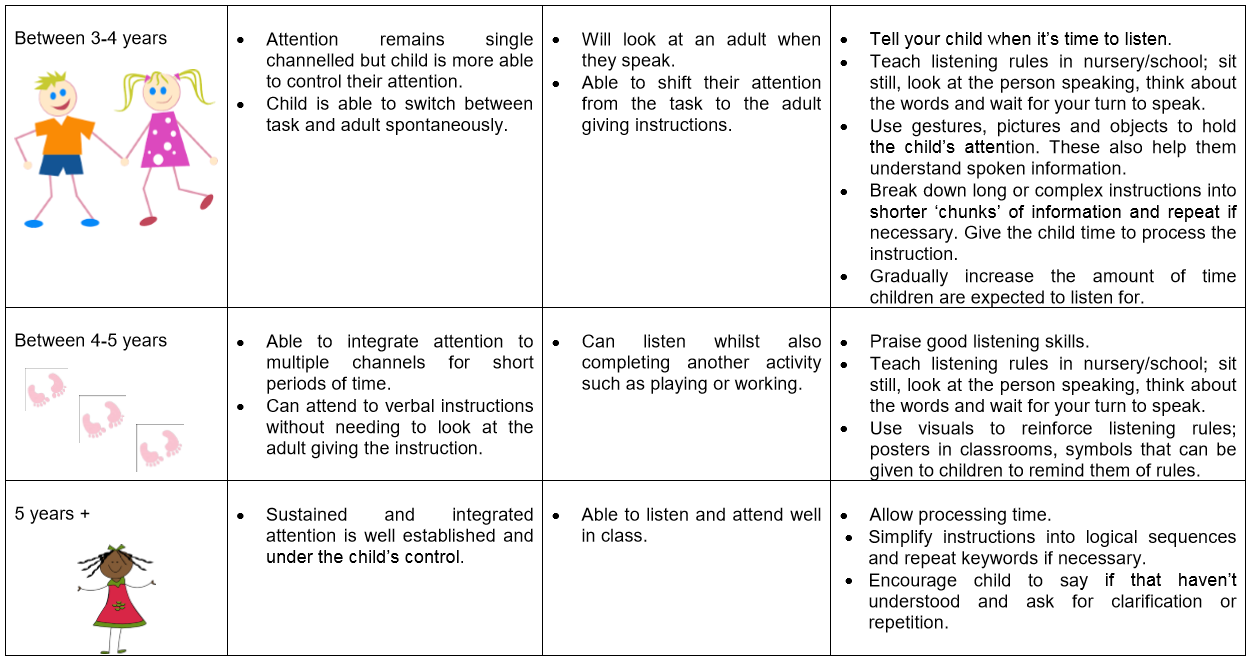 Please look at our website for games to help with Attention and ListeningPlay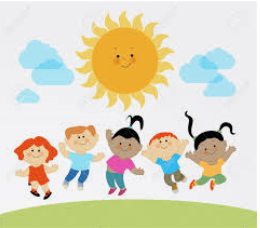 To grow and develop, children need time and attention from someone who's happy to play and talk with them.  Children need positive social interactions to be modelled and through play is the most natural way for this to happen.If you're pressed for time as a parent, it's a good idea to find ways to involve your child in what you're doing – even the housework! And talking with them as you go. Tips for playing and talking to your children: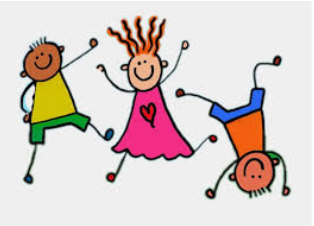 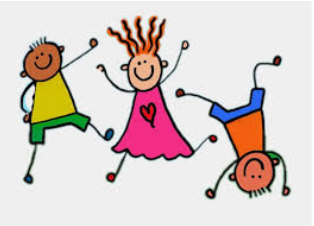 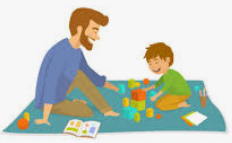 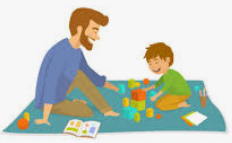 LanguageReceptive language is important in order for children to communicate successfully.  Good receptive language will mean children are able to follow instructions and respond to questions.Expressive language is a broad term that describes how a child communicates their wants and needs, this can be verbal or non-verbal.Expressive language skills include: facial expressions, gestures, intentionality, vocabulary, using words/sentences correctly and grammar.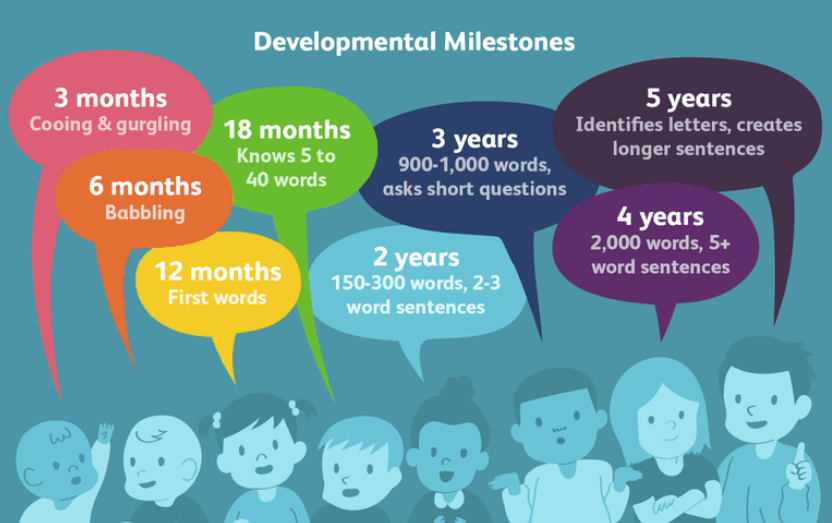 Games to help with expressive language can be found on our website.Children’s development of speech sounds is a gradual process.  Each child is different but most children follow a similar pattern.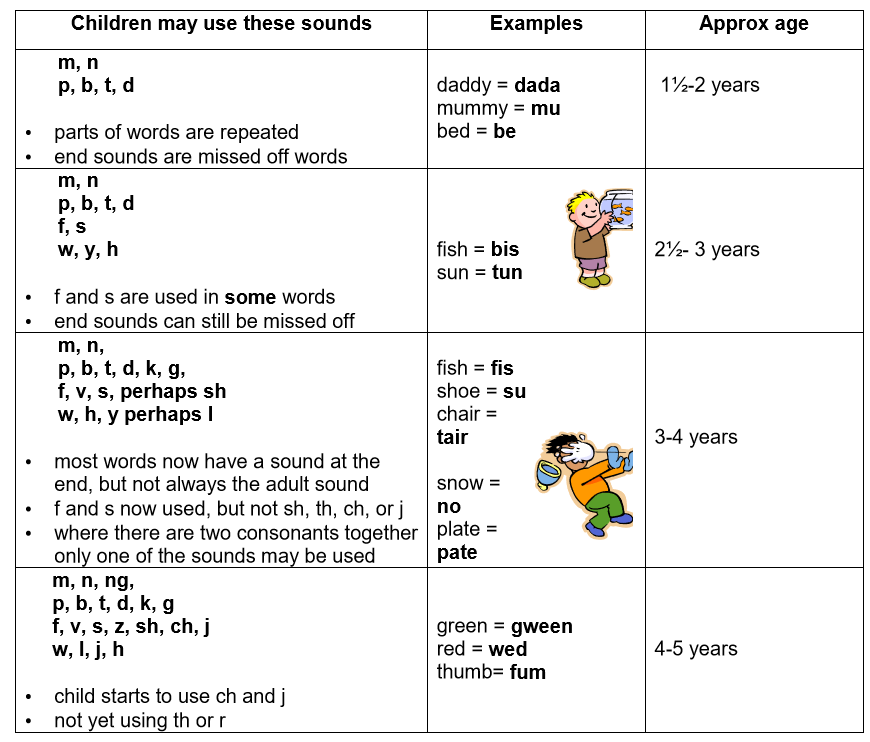 What can I do to help at home?Practise, practice, practice…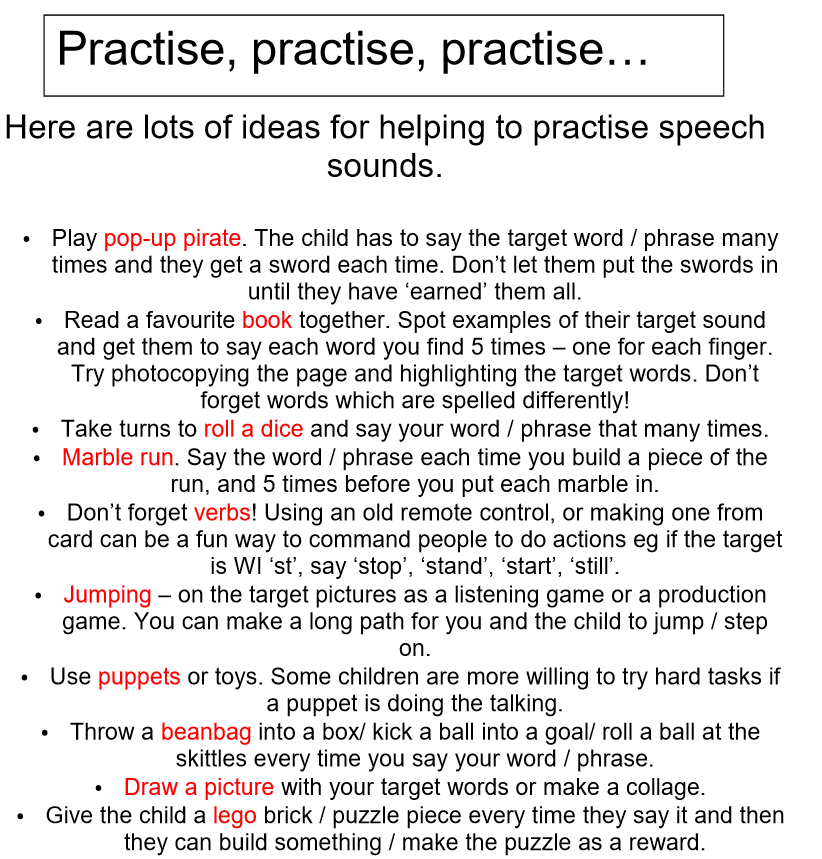 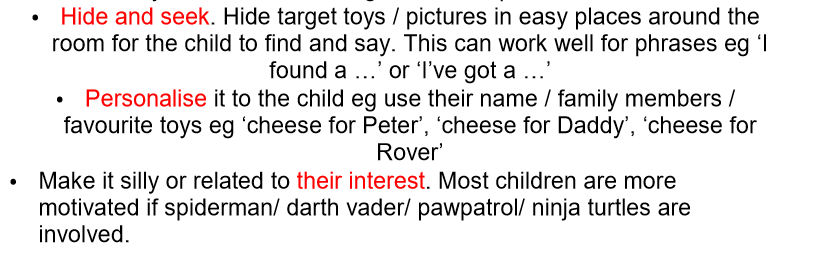 What should I do if I am concerned about my child?If you have any worries, questions or concerns about your child, please speak to your class teacher in the first instance.If this doesn’t relieve your worries, please contact the SENDCO, Mrs Wagstaff via the school email:office@staplefordprimaryschool.orgUseful websitesChild Developmenthttps://childdevelopment.com.au/areas-of-concern/understanding-language/receptive-language-understanding-words-and-language/ Speech and Language Therapyhttps://www.cambscommunityservices.nhs.uk/what-we-do/children-young-people-health-services-cambridgeshire/specialist-services/childrens-speech-and-language-therapyMom Empowerhttps://momempower.com/speech-therapy-importance-play/NHShttps://www.nhs.uk/conditions/pregnancy-and-baby/why-play-is-important/ Follow us on Twitter @Stapleford_CPS Follow Speech and Language Support on Instagram @SLT_Cambridgeshire 